Board Work – Sheet 3Below is what you need to do in your books (just like when I wrote it on the board. Just like before, remember to ask if you are not sure of anything, and to watch your neatness and setting out, include all headings, and underline your headings. Coloured pencil only when including colour.Don’t forget to put the date.Maths –  	All the Maths will now be on the board. Start with the F.o.F.Handwritingmno		(go to the end of the line)	Plus 5 words for each letterpqr		(go to the end of the line)	Plus 5 words for each letterfl			(go to the end of the line)	Plus 3 words for each blendDon’t forget to do your border – Coloured pencil only for colour.Word SquaresWrite in 5 words for each thing written in the box. Allow 10 lines in your book.Now illustrate (draw) the items you listed in one of the boxes above (coloured pencil or pencil only).A.O / Syllables Australia, Aotearoa, United States, England, Japan, Vanuatu, Scotland, Singapore, CanadaSingular Vs Plurals Below are the singular terms (1). Write the plural terms (more than 1).Calf	Self		Life		Knife		Half		Thief		Shelf		WolfReading (LAST)Choose a story, article or play (not a poem) from one of the School Journals. Read it to yourself, then do the following activities based on it.1. Title 	2. School Journal Part Number and Year (it’s on the front)	3. X3 text Q and A’s4. X3 picture Q and A’s	5. Author/illustrator	6. X1 Q and A based on the Contents page.7. Synopsis (what was it about?)	8. Your Opinion (what you thought)	9. Illustration (picture).Writing Cues (or use your own topic). (LAST)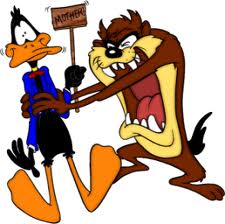 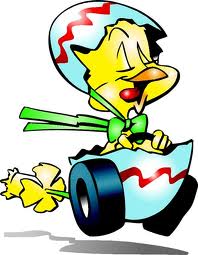 HaweraLiquidsThings you eat with		Maths equations that equal 25